Original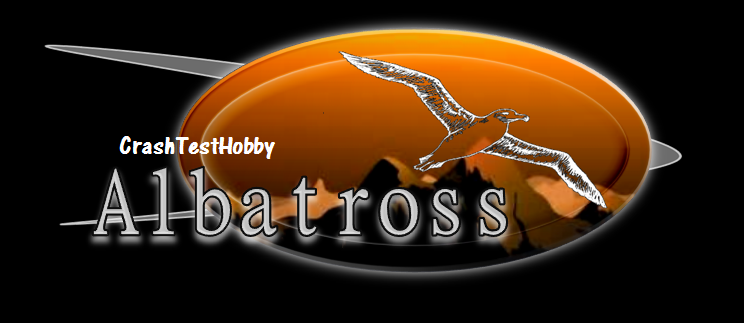 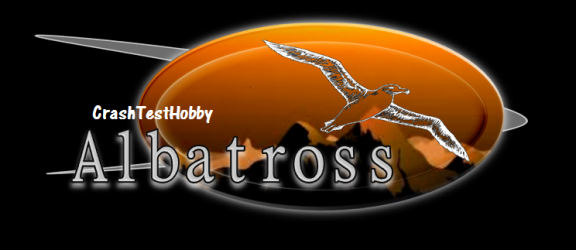 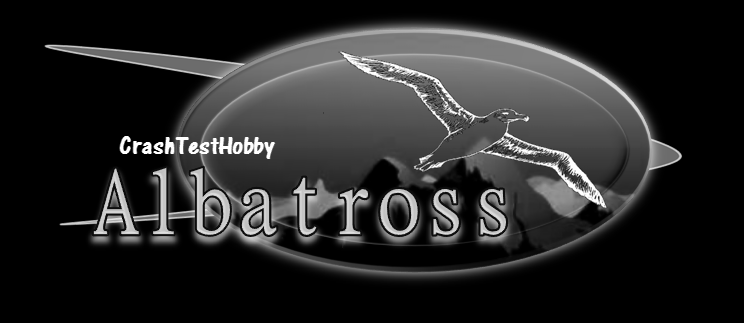 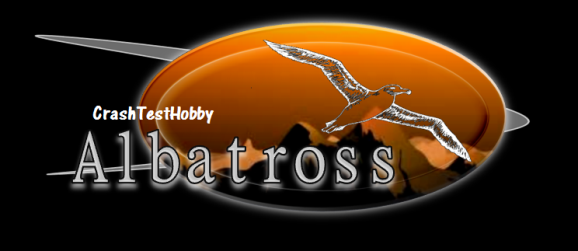 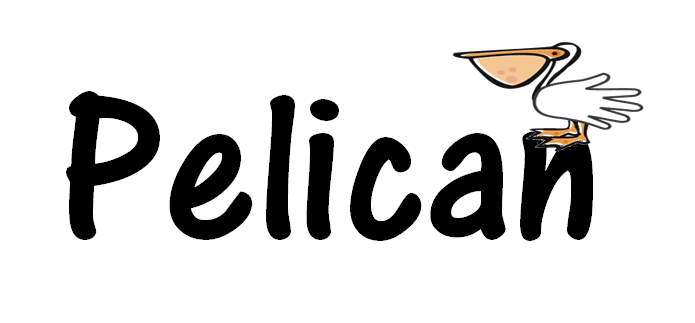 Original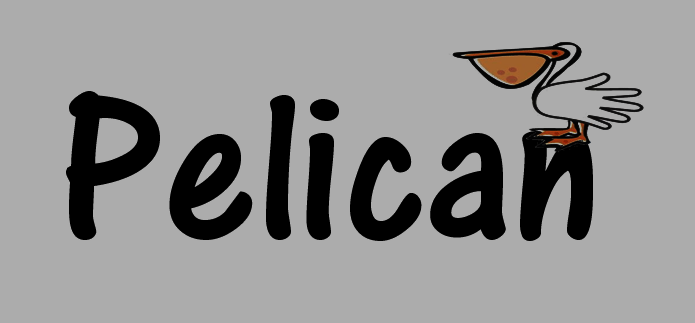 